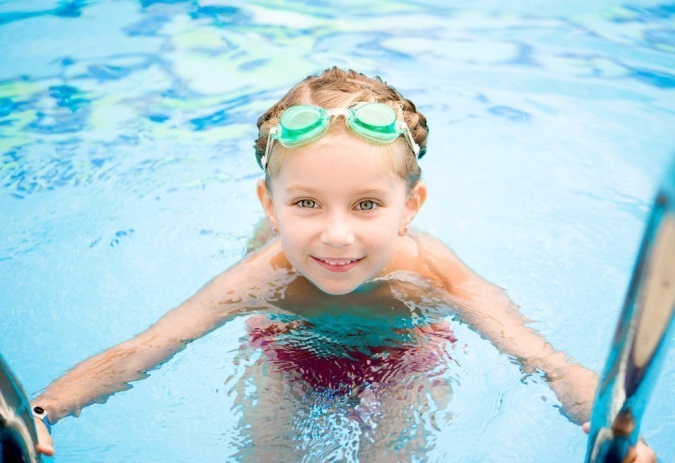 
Закаливание детей дошкольного возраста.
Если вы хотите видеть своего ребёнка физически крепким и здоровым, закаливайте его. 
Для этого можно широко использовать естественные факторы природы – воздух, солнце, воду.
Приучайте малыша с ранних лет к свежему воздуху, холодной воде, воспитывайте у него умение преодолевать трудности.
Необходимо помнить, что положительный эффект от закаливания вы получите только в том случае, если оно будет проводиться систематически, без перерывов, с соблюдением всех требований врача и с учётом индивидуальных особенностей вашего ребёнка.
Нужно знать, что длительный перерыв в закаливании (более 2-3 недель) вновь повышают чувствительность организма к охлаждению. Поэтому после болезни ребёнка продолжать закаливающие процедуры надо с более высоких температур, чем те, которые были достигнуты перед болезнью.
Чтобы получить положительный эффект, необходимо:
1.Учитывать возраст, состояние здоровья, индивидуальные особенности ребёнка, его настроение.
2.Постепенно проводить закаливающие процедуры, меняя их виды, в зависимости от сезона и погоды.
3.Постепенно увеличивать силу воздействия природного фактора.
Существуют 3 основных способа закаливания детей:
1. Закаливание воздухом.
2. Закаливание водой.
3. Закаливание солнцем.
И конечно же не нужно забывать об утренней гимнастике и гимнастике после сна.
Утреннюю гимнастику и гимнастику после сна проводят в теплое время года при одностороннем проветривании.
в холодную погоду (зимой) – при закрытых окнах, но сразу после проветривания помещения; летом - на открытом воздухе.
Если дети уже привыкли к прохладному воздуху, то на всё время бодрствования их оставляют в облегчённой одежде (гольфы, короткие рукава) не только летом, но и зимой.Закаливание детей воздухом.
Первое требование при закаливании – создание нормальных гигиенических условий жизни ребёнка. чтобы воздух в помещении был чистым, необходимо ежедневно проводить влажную уборку и постоянно проветривать комнату, температура воздуха в которой должна быть около 22 градусов.
Постепенно приучайте детей находиться в помещении сначала при одностороннем, а затем при угловом проветривании. Сквозное проветривание проводят в отсутствии ребёнка, допуская снижение температуры до 15-17 градусов и прекращая его за 20-30 минут до возвращения ребёнка (время, необходимое для восстановления нормальной температуры). Очень полезен дневной сон на открытом воздухе: на веранде или в саду, в хорошо проветренном помещении, независимо от времени года. В средней климатической зоне дневной сон на открытом воздухе проводится даже при морозе, но при отсутствии ветра.
Благодаря прогулкам и правильно организованному дневному сну даже зимой ребёнок находится на свежем воздухе 4-5 часов.
Летом, в тёплую погоду ребёнка надо приучать ходить босиком.
Воздушные ванны дети получают при смене белья после ночного и дневного сна во время самостоятельного одевания и раздевания. В эти 6-8 минут ребёнок бывает полностью или частично обнаженным. Кроме того, воздушные ванны он получает, находясь в облегчённой одежде (трусы, майка, тапочки) во время ежедневной утренней гимнастики, которая вводится в режим дня детей с начала третьего года жизни.
Если дети уже привыкли к прохладному воздуху, то на всё время бодрствования их оставляют в облегчённой одежде (гольфы, короткие рукава) не только летом, но и зимой.
Закаливание детей водой
Начинают с предельно слабых воздействий на ограниченную часть кожных покровов (местное обтирание, обливание), затем переходят к общему обтиранию всего тела. При местном воздействии начинают с воды в 30 градусов, через каждые 1-2 дня её снижают на 1-2 градуса до тех пор, пока она не достигнет 18-16 градусов. Для общего воздействия начальная температура воды – 35-34 градуса, через каждые 3-4 дня её снижают на 1-2 градуса и доводят до 24-22 градусов.
Умывание. 
При умывании детей старше двух лет им моют лицо, шею, верхнюю часть груди и руки до локтя. Летом можно умывать детей прохладной водой из-под крана. 
Обтирание. Действие обтирания намного сильнее, чем умывания. Обтирание проводится варежкой из мягкой ткани или концом полотенца, смоченным водой нужной температуры. Конечности обтирают, слегка массируя кожу по направлению от пальцев к плечу. Общее обтирание производят в следующей последовательности: сначала обтирают верхние конечности, затем грудь, живот и спину.
Обливание. Начинать надо с местного обливания. Ноги обливают из ковша (ёмкостью 0, 5 л), воду льют на нижнюю треть голеней и стоп. Обязательно соблюдать правило: прохладную воду лить только на тёплые ноги. Собственно обливание продолжается 20-30 секунд, а затем следует растирание.
Более сильное действие оказывает общее обливание. Обливать ребёнка лучше из кувшина, ёмкостью 1, 5-2 литра так, чтобы сразу облить всю поверхность тела.
Игра с водой также может быть использована как закаливающая процедура. Важно соблюдать соответствующую температуру воды (28 градусов). Наблюдая за детьми, можно постепенно снизить температуру воды до комнатной, не допуская, однако, явления охлаждения.
В тёплое время года, после предварительного закаливания воздухом, игру с водой и обливание можно проводить под открытым небом, оградив при этом ребёнка от ветра.
Закаливание детей солнцем.
Закаливание солнцем осуществляется в процессе прогулки при обычной деятельности детей.
Иногда неправильно подходят к закаливанию солнцем, требуя, чтобы дети спокойно лежали. Не следует укладывать детей для солнечной ванны на подстилки и поворачивать через определённое время: здоровым детям трудно лежать спокойно.
Детям обязательно надевают светлый головной убор. Начинают прогулку со световоздушных ванн в тени деревьев .
Детям обязательно надевают светлый головной убор. Начинают прогулку со световоздушных ванн в тени деревьев. Затем на 5-10 минут игру детей перемещают под прямые
лучи солнца и вновь – в тень. Так повторяют 2-3 раза в течение прогулки. Необходимо предупредить начало перегревания, поэтому при появлении небольшого покраснения лица ребёнка уводят в тень, занимают спокойной игрой, дают выпить несколько глотков воды. По мере появления загара солнечные ванны становятся более продолжительными.
Желаем Вам не болеть и посещать детский сад !